                      OBRAZAC  M-6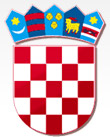 REPUBLIKA HRVATSKAOSJEČKO-BARANJSKA ŽUPANIJAGRAD DONJI MIHOLJACZAHTJEVza dodjelu potpora u poljoprivredi  na području Grada Donjeg Miholjca za 2022. godinu   IZJAVLJUJEM da su mi/nam poznate odredbe iz Javnog poziva, da ih prihvaćam/o i da ću/ćemo dobivene bespovratne potpore utrošiti u skladu s tim odredbama.  IZJAVLJUJEM da se slažem/o da se gore navedeni podatci obrađuju isključivo u svrhu prikupljanja informacija za ostvarivanje prava po Javnom pozivu. Zaštita vaših osobnih podataka znači da nećemo zlouporabiti Vaše osobne podatke na bilo koji način, te će biti obrisani nakon obrade istih.Mjesto: _______________, datum:__________________M.P.								                                                                                          ___________________________								   (Potpis podnositelja/ice zahtjeva)Zahtjevu se prilaže:Dokaz o upisu u Upisnik poljoprivrednih gospodarstva (preslika iskaznice ili rješenja o upisu u Upisnik poljoprivrednih gospodarstava),Izvadak iz obrtnog registra (za obrtnike), Izvadak iz sudskog registra (za trgovačka društva i zadruge), Dokaz o registraciji udruge - Izvadak iz registra udruga,Popis članova udruge ili zadruge za koje udruga ili zadruga podnosi zahtjev za dodjelu potpore, Dokaz o vlasništvu ili zakupu poljoprivrednog zemljišta,Dokaz o utrošenim sredstvima (preslika računa ispostavljenog na krajnjeg korisnika, Ugovor o kupoprodaji, izvodi sa žiro računa kojima se dokazuje izvršeno plaćanje), Potvrda Porezne uprave da podnositelj nema nepodmirenih obveza prema Republici Hrvatskoj (ne starija od 15 dana od dana podnošenja prijave),Suglasnost o korištenju osobnih podataka (Obrazac - Suglasnost o korištenju osobnih podataka),Izjava o korištenim potporama male vrijednosti (Obrazac – Izjava o korištenim potporama male vrijednosti),Izjava o nepostojanju dvostrukog financiranja (Obrazac - Izjava o nepostojanju dvostrukog financiranja),Izjava o povezanim društvima (Obrazac -  Izjava o povezanim društvima).MJERA 6.  Sufinanciranje kontrole plodnosti tlaMJERA 6.  Sufinanciranje kontrole plodnosti tlaIme i prezime/naziv podnositeljaAdresa/sjedište podnositeljaOdgovorna osoba/kontakt osobaTelefon/fax/e-mail podnositeljaOIB podnositeljaMIBPG podnositeljaPoslovna banka IBAN podnositeljaBroj uzoraka kontrole plodnosti tlaUkupno utrošeni iznos s PDV-om (kuna)Ukupno utrošeni iznos bez PDV-a (kuna)Podnositelj je u sustavu PDV-a         (DA  ili   NE)Traženi iznos potpore (80 % od cijene uzorka)